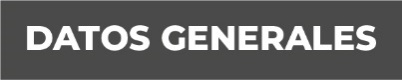 Nombre Josefa Gregorio Andrés.Grado de Escolaridad Licenciatura En Derecho.Cédula Profesional (Licenciatura) 9609947Teléfono de Oficina 7828220137.Correo Electrónico Institucional Formación Académica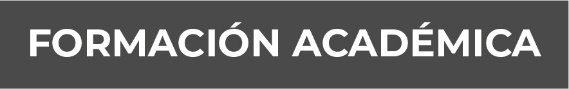 2005-2009Licenciatura en DerechoCentro de Estudios Universitarios “Ignacio Manuel Altamirano”, Poza Rica, Ver.,Trayectoria Profesional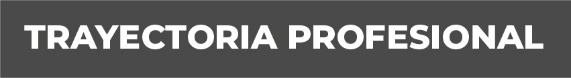 2013- 2015Oficial Secretario en la Agencia Primera del Ministerio Publico de Tuxpan, Ver.,2015-2016 Auxiliar de Fiscal en la Unidad Integral de Procuración de Justicia del VII Distrito Judicial en Poza Rica, Ver., Fiscalía General del Estado de Veracruz.2016 Encargada de la Fiscalía Segunda Investigadora en la Unidad Integral de Procuración de Justicia del VII Distrito Judicial en Poza Rica, Ver., Fiscalía General del Estado de Veracruz.2016Fiscal Primera Orientadora en la Unidad de Atención Temprana del VII Distrito Judicial en Poza Rica, Ver.,Fiscalía General del Estado de Veracruz. Conocimiento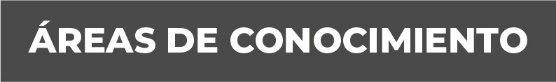 Derecho PenalDerecho CivilDerecho Constitucional